Harold’s Triangles Cheat Sheet21 January 2024Trig Laws and FormulasSolving for Angles, Sides, and AreaAmbiguous Cases for SSASource: https://mathimages.swarthmore.edu/index.php/Ambiguous_Case Interesting Trig Lengths on a Unit CircleFixed Angles TrianglesFixed Sides TrianglesLawEquationEquationReference Triangle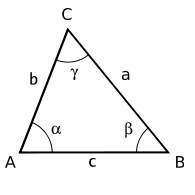 Law of SinesLaw of CosinesLaw of TangentsLaw of CotangentsPythagorean TheoremIf a right triangle, thenSpecial Case: Same as Law of Cosines with angle C = 90°.If a right triangle, thenSpecial Case: Same as Law of Cosines with angle C = 90°.Sum of Angles radiansArea Formula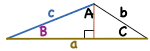 Semi-PerimeterHeron’s FormulaMollweide’s FormulaOrder of UseComments1.  Sum of AnglesEasiest formula.2.  Pythagorean TheoremUse if one of the angles is a right angle (90°).3.  Law of SinesLeast complex.  Use before Law of Cosines, if possible.4.  Law of CosinesMore complex.  Use only once, then use Law of Sines.5.  Heron’s FormulaUse for area if all three sides are known.6.  Law of TangentsVery complex and seldom used.7.  Law of CotangentsMost complex and seldom used.GivenFindFindFindGivenAngleSideAreaSSSLaw of CosinesGivenHeron’s FormulaSASNALaw of CosinesSSALaw of SinesNAASSLaw of SinesNASAASum of AnglesLaw of SinesASASum of AnglesLaw of SinesAASSum of AnglesLaw of SinesAAAGivenUnsolvable.  Not unique.  One side needed.Unsolvable.  Not unique.  One side needed.Scenario# of SolutionsIllustrationsIllustrationsSSA0 – 2 Solutions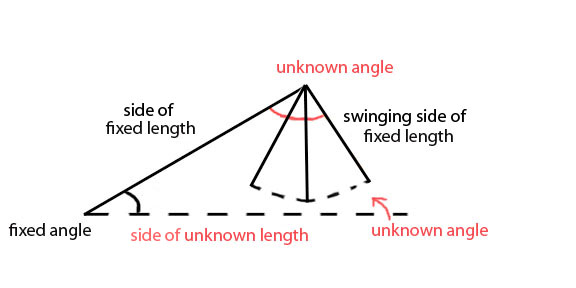 a < hNo Solution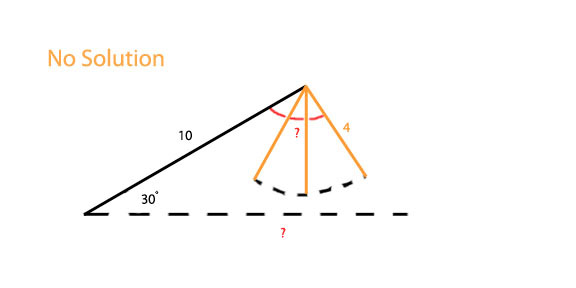 a = hOne Solution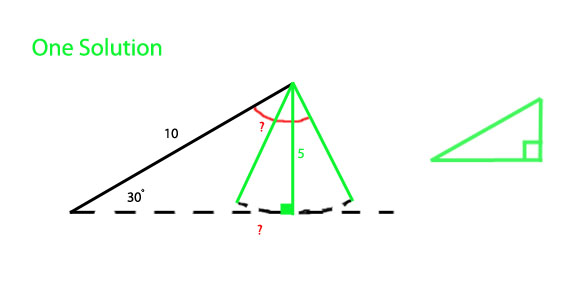 b > a > hTwo Solutions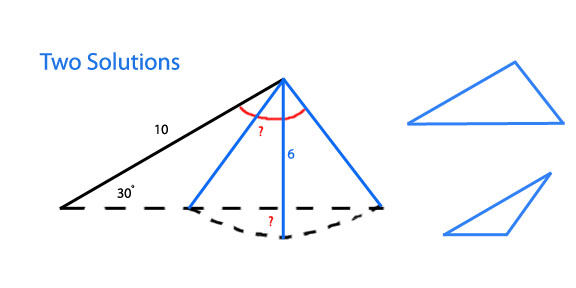 b > a > hTwo Solutions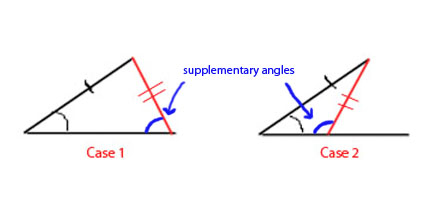 a ≥ bOne Oblique Solution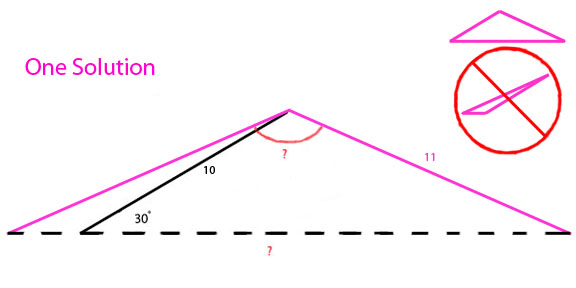 a ≥ bOne Oblique SolutionWhen a = b, equilateral / isososoclesWhen a > b, obtuseWhen a = b, equilateral / isososoclesWhen a > b, obtuseTrig GraphicallyTrig Graphically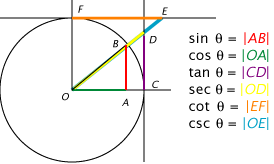 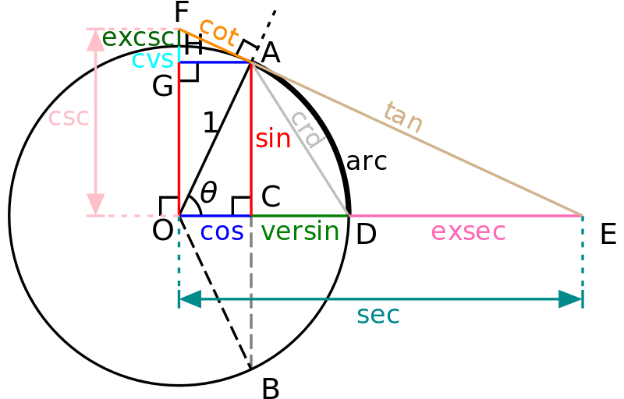 45-45-90 Triangle30-60-90 Triangle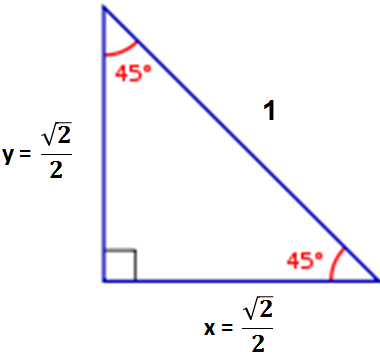 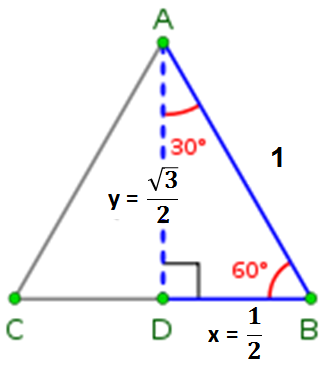 Proof:a² + b² = c²x = yx² + x² = 1²2x² = 1x² = ½Proof:a² + b² = c²y² + (½)² = 1²y² + ¼ = 1y² = ¾Pythagorean TriplesPythagorean TriplesPythagorean TriplesPythagorean TriplesA Pythagorean triple is a right triangle with only integer sides.The examples on the right are expressed in the lowest form.You can scale any of these with an integer (e.g., 2,3,4,5) to generate a family of similar triangles.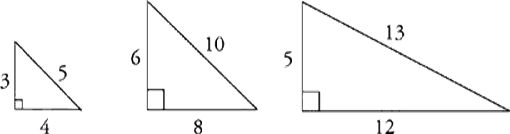 3 : 4 : 55 : 12 : 138 : 15 : 177 : 24 : 259 : 40 : 4111 : 60 : 61    12 : 35 : 3713 : 84 : 8515 : 112 : 11316 : 63 : 6517 : 144 : 14519 : 180 : 18120 : 21 : 2920 : 99 : 10121 : 220 : 22123 : 264 : 26524 :	 143 : 145    28 : 45 : 5328 :	 195 : 19732 :	 255 : 25733 :	 56	: 6536 :	 77	: 8539 :	 80	: 8944 :	 117 : 12548 :	 55	: 7351 :	 140 : 14952 :	 165 : 173    57 :	 176 : 18560 :	 91 : 10960 :	 221 : 22965 :	 72 : 9768 : 285 : 29369 : 260 : 26984 : 187 : 20585 : 132 : 15788 : 105 : 13795 : 168 : 19396 : 247	 : 265104 : 153 : 185105 : 208 : 233115 : 252 : 277119 : 120 : 169120 : 209 : 241133 : 156 : 205140 : 171 : 221160 : 231 : 281161 : 240 : 289204 : 253 : 325Radians and Arc LengthRadian = arc length (s) of a unit circles = r C =  D =  (2r) = 2rProof: If r = 1 (unit circle)then s =  and C = Therefore 360° = 2 radiansTo convert degrees to radians:n° x  = m radiansTo convert radians to degrees:m rad x  = n°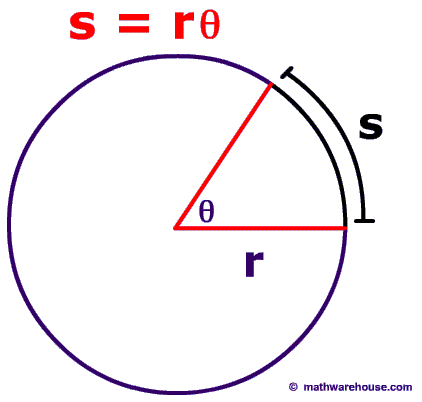 